NED University of Engineering and TechnologyActivity Plan for Final Year (Design) Project (FY(D)P)Bachelors of Engineering in Food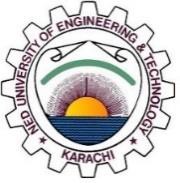 F/SOP/FYDP  01/01/0S.No.AcitivityResponsible PersonTarget DatePRE-FALL  SEMESTERPRE-FALL  SEMESTERPRE-FALL  SEMESTERPRE-FALL  SEMESTER1Orientation session conduction and managementFYDP Coordinator, Chairperson7th July,20222FY(D)P titles collection from faculty members and industryFYDP Coordinator10th August,20223FY(D)P titles list preparation and displayFYDP Coordinator15th August,2022SEMESTER 1 (7th / FALL SEMESTER)SEMESTER 1 (7th / FALL SEMESTER)SEMESTER 1 (7th / FALL SEMESTER)SEMESTER 1 (7th / FALL SEMESTER)1FYDP proposal forms collectionFYDP Coordinator24th Oct,20222Approval of FYDP proposalsFYDP Steering Committee31st Oct, 20223FYDP list display to all concerned4Tracking and reporting progress of FYDP groupsSupervisor/Co-SupervisorThroughout the Semester5Collection of progress report and presentationsFYDP CoordinatorLast week of the Semester6Preparation of schedule for the Semester 1 evaluationFYDP Coordinator7Conduction of Semester 1 evaluationSupervisor/Co-Supervisor,  ExaminerLast week of the Semester8Collection and consolidation of Semester 1 evaluationsFYDP CoordinatorEnd of Semester ExaminationSEMESTER 2 (8th / SPRING SEMESTER)SEMESTER 2 (8th / SPRING SEMESTER)SEMESTER 2 (8th / SPRING SEMESTER)SEMESTER 2 (8th / SPRING SEMESTER)1Tracking and reporting progress of FYDP groupsSupervisor/Co-Supervisor,  FYDP  CoordinatorThroughout the Semester2Collection and review of FY(D)P draft reportSupervisor/Co-SupervisorLast week of the Semester3Collection of draft report and presentationsFYDP Coordinator4Preparation of schedule for the Semester 2 evaluationFYDP CoordinatorLast week of the Semester5Conduction of Semester 2 evaluationSupervisor/Co-Supervisor,  Examiner,  ChairpersonAfter the End of Semester Examinations6Final submission of FY(D)P reportStudents,  Supervisor/Co-SupervisorOne week after the Final Evaluation7Collection and consolidation of Semester 2 evaluationFYDP Coordinator, ChairpersonAfter the Final Evaluation8FY(D)P marks entry on Examination PortalChairpersonLast day of submission of results